Директор фонда:                             Е.И.Беляева Первичные документы, подтверждающие произведенные расходы, предоставляются по запросу.Контактное лицо по отчету Беляева Елена Ивановна ( Тел. 8 953 688 22 80)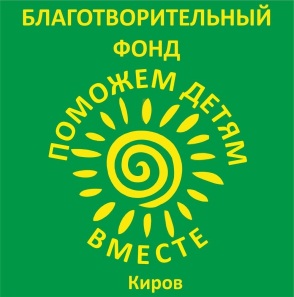 Благотворительный фонд«Поможем детям вместе. Киров»Благотворительный фонд«Поможем детям вместе. Киров»ИНН 4345475348
КПП 434501001
ОГРН 1174300000753
Россия, 610047,  г.Киров, ул.Дзержинского, 5-/1Тел. 8 953 688 22 80bfpdv@mail.ruhttps://pomozhem-detyam.ru/ПОСТУПЛЕНИЯ ПОЖЕРТВОВАНИЙ В ФЕВРАЛЕ НА ОСНОВНОЙ РАСЧЕТНЫЙ СЧЕТ ОРГАНИЗАЦИИ В ПАО «Сбербанк» 2021 гПОСТУПЛЕНИЯ ПОЖЕРТВОВАНИЙ В ФЕВРАЛЕ НА ОСНОВНОЙ РАСЧЕТНЫЙ СЧЕТ ОРГАНИЗАЦИИ В ПАО «Сбербанк» 2021 гПОСТУПЛЕНИЯ ПОЖЕРТВОВАНИЙ В ФЕВРАЛЕ НА ОСНОВНОЙ РАСЧЕТНЫЙ СЧЕТ ОРГАНИЗАЦИИ В ПАО «Сбербанк» 2021 г01.02.2021Светлана Николаевна К10001.02.2021Анна Александровна С15001.02.2021Пожертвования через платежные системы  (несколько пожертвований могут суммироваться и зачисляться одним платежом)192, 2002.02.2021Анастасия Викторовна З5002.02.2021Анастасия Викторовна З5002.02.2021Мария Александровна Г10002.02.2021Мария Николаевна О50002.02.2021Алевтина Николаевна К80003.02.2021Юлия Владимировна Г20003.02.2021Мария Владимировна П30003.02.2021Юлия Васильевна Ф100004.02.2021Наталья Валерьевна Ч30004.02.2021ИП Понарьева Е.А.100005.02.2021Пожертвования через платежные системы  (несколько пожертвований могут суммироваться и зачисляться одним платежом)96,1005.02.2021Мария Александровна Г10005.02.2021Наталья Анатольевна Г250007.02. 2021Екатерина Васильевна Б15007.02.2021Татьяна Леонидовна К50007.02.2021Константин Павлович К90008.02.2021Пожертвования через платежные системы  (несколько пожертвований могут суммироваться и зачисляться одним платежом)46, 1008.02.2021Ирина Александровна С10008.02.2021Юлия Васильевна Ф10008.02.2021Пожертвования через платежные системы  (несколько пожертвований могут суммироваться и зачисляться одним платежом)19408.02.2021Людмила Александровна Б30009.02.2021Наталья Владимировна Ш30009.02.2021Екатерина Сергеевна К30011.02.2021Владимир Владимирович Ч25011.02.2021Наталья Сергеевна Г30012.02.2021ИП Сычев М.Ю.2100013.02.2021Анастасия Сергеевна С20013.02.2021Роман Владимирович К40013.02.2021Ирина Александровна С50013.02.2021Роман Владимирович К60013.02.2021Алексей Дмитриевич С100014.02.2021Татьяна Валерьевна С30014.02.2021Юлия Васильевна Ф100015.02.2021Наталья Владимировна Ш20015.02.2021Наталья Владимировна В30015.02.2021Юлия Павловна Ш30015.02.2021Мария Б.100016.02.2021Никита Сергеевич К3016.02.2021Анна Александровна Р10016.02.2021Пожертвования через платежные системы  (несколько пожертвований могут суммироваться и зачисляться одним платежом)19417.02.2021Пожертвования через платежные системы  (несколько пожертвований могут суммироваться и зачисляться одним платежом)192,2017.02.2021Елена Георгиевна Ш100018.02.2021Пожертвования через платежные системы  (несколько пожертвований могут суммироваться и зачисляться одним платежом)9719.02.2021Надежда Викторовна З30019.02.2021Марина анатольевна Ч30019.02.2021Александр Сергеевич В50019.02.2021Александр Сергеевич В50020.02.2021Елена Валерьевна В30021.02.2021Марина Геннадьевна Ч10021.02.2021Алексей Дмитриевич С50023.02.2021Екатерина Васильевна Б500024.02.2021Пожертвования через платежные системы  (несколько пожертвований могут суммироваться и зачисляться одним платежом)576626.02.2021Анастасия Петровна В50026.02.2021Пожертвования через платежные системы  (несколько пожертвований могут суммироваться и зачисляться одним платежом)97026.02.2021Евгений Игоревич Ч100027.02.2021Ирина Юрьевна К40027.02.2021Татьяна Леонидовна К40028.02.2021Роман Владимирович К20028.02.2021Анна Николаевна Ч25028.02.2021Людмила Анатольевна Е30028.02.2021Алексей Дмитриевич С300ИТОГО ПОЖЕРТВОВАНИЙ НА ОСНОВНОЙ р/с ОРГАНИЗАЦИИ56877, 60РАСХОДЫ В  ФЕВРАЛЕ  2021 гРАСХОДЫ В  ФЕВРАЛЕ  2021 гАдминистративные расходы организацииАдминистративные расходы организацииУслуги банка (комиссии, обслуживание счета, сервисы)1908, 26Электронный документооборот (в рамках гранта президента)295Почтовые расходы334Аренда помещений11130Продление домена1099ИТОГО АДМИНИСТРАТИВНЫХ РАСХОДОВ ЗА СЧЕТ ПОЖЕРТВОВАНИЙ14766, 26Расходы в рамках адресной благотворительной помощиРасходы в рамках адресной благотворительной помощиПриобретение продуктов питания для кризисной квартиры97. 80Аренда кризисной квартиры14000Аренда помещения социального вещевого склада12900ИТОГО РАСХОДОВ В РАМКАХ АДРЕСНОЙ БЛАГОТВОРИТЕЛЬНОЙ ПОМОЩИ26997, 80